Mehrweggeschirr 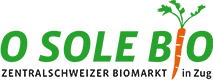 BestellerName:Adresse:Ort:	Standnummer:Tel.:E-Mail:SortimentMWG GeschirrEinwegprodukteBeispielSie bestellen 1 Box 3dl Becher, bezahlen Fr 10.- Handling Gebühr, Fr. 70.- Miete und Fr. 700.- Depotgebühr, macht total Fr 780.- die Depotgebühr von Fr 700.- erhalten Sie bei der Getränkeausgabe an den Gast oder spätestens bei der Endabrechnung zurück. Somit kosten die 350 3dl Becher Fr 80.- (23 Rp/Becher).ArtikelbezugDie bestellten Artikel werden am Samstagmorgen von uns an die Stände verteilt. Nachbestellung sind vor Ort möglich. Da es eine kleine Reserve vor Ort hat. AbrechnungFür das bestellte Geschirr wird eine Rechnung verschickt, welche die Miete, die Handlings Gebühr und die Depotgebühr beinhaltet. Diese Rechnung wird erst nach dem Marktanlass verschickt.Falls Sie gewisse Becher beanstanden, bringen Sie die gesamte Box inklusive Boxenschild zum Depot zurück.Auf Wunsch kann am Ende des Anlasses vor Ort mit dem Mehrweggeschirr- Verantwortlichen direkt abgerechnet werden. Für jeden nicht gebrauchten Artikel wird nur die Depotgebühr zurückbezahlt.WichtigDie Standbetreiber müssen für jeden Artikel, je Teller, je Becher, je Gabel, je Löffel und je Messer Fr. 2.- Depotgebühr einziehen. Die Standbetreiber müssen kein gebrauchtes Geschirr zurücknehmen! Abwaschen auf dem Platz ist aus lebensmittelhygienischen Gründen nicht erlaubt!Für diesen Zweck haben wir auf dem Marktareal 3 Rückgabestellen eingerichtet.Bitte UNGEBRAUCHTES Mehrweggeschirr am Samstagabend wieder abgeben es wird euch gutgeschrieben!!Die Bestellung bis 15. August 2024 anStefan Waldis stefan.waldis@bluemail.ch / 078/664’88’96BestellmengeProduktnameProdukt EinheitMietpreis pro StückDesign Cup 1dlBox à 150 Stück0.30 FrDesign Cup 3dl beschriftetBox à 350 Stück0.20 FrDesign Cup 2dl WarmgetränkeBox à 270 Stück0.30 FrSpeiseteller O 23.5cmBox à 100 Stück0.45 FrSnackschalen O 23cmBox à 100 Stück0.45 FrSuppenteller O 20.5cmBox à 100 Stück0.45 FrMesser / Gabel / LöffelBox à je 100 Stück0.20 FrKaffeetassen 2dlBox à 60 Stück0.35 FrBestellmengeProduktnameEinheitPreis pro EinheitServietten (Bio Suisse)100 Stück5.- FrGetränke Quirle (Holz)Anstelle von Kaffeelöffel100 Stück5.- Fr